PRESSEMITTEILUNG 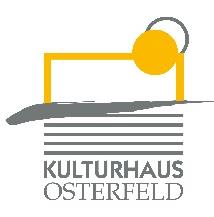 Sonntag, 12. Dezember 2021 um 18.00 UhrSchlosskirche PforzheimONAIRSo this is ChristmasDas A Cappella-WeihnachtskonzertEs ist die magischste Zeit des Jahres: Weihnachten. Jedes Mal aufs Neue aufgeladen mit Emotionen, Erwartungen und Hoffnungen. Zeit für Familie und Traditionen, aber auch die mitunter verzweifelte Jagd nach besinnlichen Momenten. Die vielleicht wichtigsten ‚Zutaten‘, um sich weihnachtlich zu fühlen, sind sicherlich das alljährliche Weihnachtsessen im Kreise der Familie, Schnee oder zumindest winterliche Temperaturen, damit der Glühwein schmeckt, Plätzchen backen, es sich mit einer Tasse Tee auf der Couch gemütlich machen und natürlich die passende Musik. Für letztere sorgen ONAIR, die sich nicht erst mit ihrem Programm „Vocal Legends“ einen Namen im A Cappella-Genre gemacht haben. Spätestens seit ihrem Sieg beim größten A Cappella Festival der Welt in Moskau – ONAIR gewann dort 2019 den A Cappella GRAND PRIX – ist es amtlich: Das Berliner Quintett zählt zur Weltspitze der Vokalkünstler.


Für ihr Weihnachts-Programm „So This Is Christmas“ haben André Bachmann (Tenor), Kristofer Benn (Bass), Marta Helmin (Sopran), Jennifer Kothe (Sopran) und Patrick Oliver (Beatbox, Bariton) ein paar der schönsten klassischen Weihnachtslieder (wie „Ave Maria“, „Es ist ein Ros‘ entsprungen“ oder „Maria durch ein Dornwald ging“) mit Pop-Klassikern (wie „Wonderful Christmas Time“) und modernen X-Mas Songs („Last Christmas“, „Driving Home For Christmas“) gemischt, neu arrangiert – ja, zum Teil sehr frei interpretiert oder in ein gänzlich neues Gewand gepackt - und so eine eigene bis eigenwillige ONAIR-Version der Songs geschaffen.

Gänsehautmomente und berührende Augenblicke verzaubern den Zuhörer, aber es geht auch ausgelassen und fröhlich zu. Der rote Faden ist der Wunsch aller Bandmitglieder, dem Publikum einen unvergesslichen Abend zu bereiten, die Zuschauer in die musikalische Weihnachtswelt von ONAIR zu entführen und einen der magischen Momente, die zwischen Publikum und Künstler entstehen können, heraufzubeschwören. Die Menschen mit dem zu berühren, was man auf der Bühne macht, ist nicht nur erfüllend, sondern zweifelsohne auch ONAIRs Antriebskraft.VK: € 33,50/11,90 · AK: € 35,20/13,70Karten und Informationen gibt es im Kulturhaus Osterfeld (07231) 3182-15, dienstags bis freitags, 14.00 bis 18.00 Uhr, per Mail unter: karten@kulturhaus-osterfeld.de und an allen bekannten Vorverkaufsstellen oder unter www.kulturhaus-osterfeld.de.Pforzheim, den 19.11.2021i.A. Christine SamstagPresse und Sekretariat